1822Como era a vida no Brasil no século 19?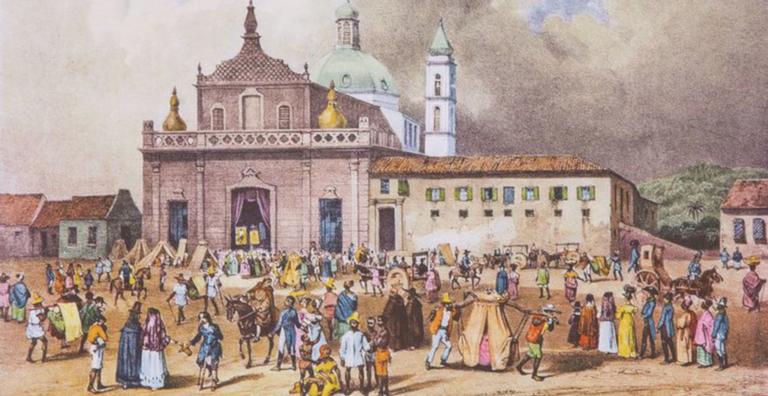 Em 1808, a Família Real Portuguesa chegou ao Brasil, fugindo das tropas do líder francês Napoleão Bonaparte. O Brasil se tornou sede da Coroa Portuguesa. Surgiram as primeiras fábricas e instituições brasileiras, como bolsa de valores locais e um banco nacional. As fazendas se modernizaram e as cidades se desenvolveram, atraindo imigrantes.Questão 1	Leia esta sentença do parágrafo acima: 	A expressão Coroa Portuguesa quer dizer: (	) que o Rei de Portugal e sua família veio morar no Brasil.(	) que os portuguses trouxeram uma Coroa ao Brasil. A higiene corporal era feita por meio da lavagem de algumas partes do corpo. Um jarro de boca estreita era utilizado para as pessoas lavarem o rosto e as mãos de manhã. O costume era de tomar banho cerca de cinco vezes por ano, quando as roupas de baixo eram trocadas. O banho era feito em uma tina (tipo de bacia). As casas não tinham banheiros e suas necessidades eram feitas nos quintais, em um buraco no chão, ou em penicos. O conteúdo era recolhido por um escravo durante a noite e jogado em terrenos baldios ou no mar.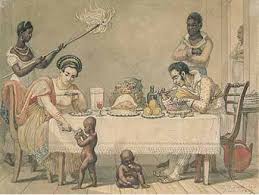 Questão 2Para compreender melhor o título do texto, o parágrafo acima explica:Como era a vida das pessoas nos anos 1800.  Quais eram as atividades culturais da época.  Questão 3Na frase “As casas não tinham banheiros e suas necessidades eram feitas nos quintais, em um buraco no chão, ou em penicos.”, a palavra em negrito de refere:às roupas de baixo.		(C) às pessoas. às casas. 				(D) à higiene corporal. Questão 4	Observe a tela pintada por Pedro Américo, na página seguinte. 	Escreva 2 perguntas sobre o conteúdo da pintura. 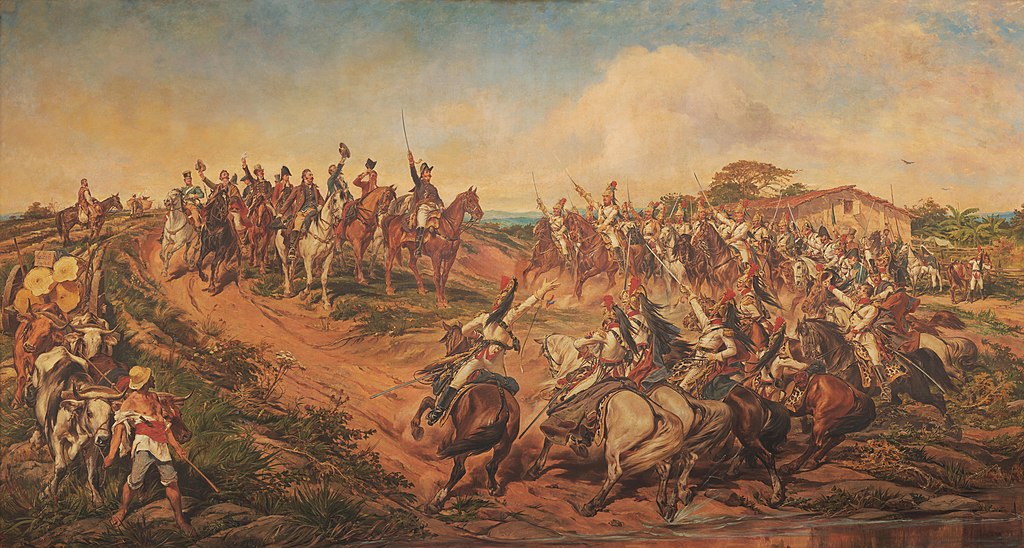 Independência ou Morte, por Pedro Américo, óleo sobre tela, 1888. Exposta no Museu Paulista.O meio de transporte mais utilizado era a montaria em cavalos e burros. Com a chegada da família real, as pessoas passaram a usar com mais frequência os veículos de rodas puxados por animais, como as seges. Elas tinham duas ou quatro rodas, uma cortina de couro e vidraças. A sege era utilizada para percorrer distâncias maiores ou em ocasiões especiais. As cadeirinhas também eram muito comuns – eram um tipo de cabine carregadas por escravos. Elas variavam de modelo de acordo com as posses do proprietário: os mais ricos encomendavam modelos luxuosos, com paredes decoradas.Questão 5Escreva os nomes dos meios de transporte da época. 12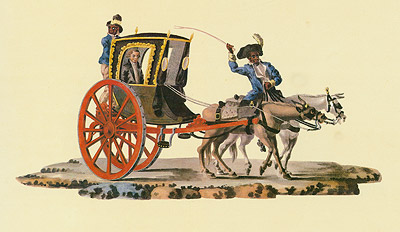 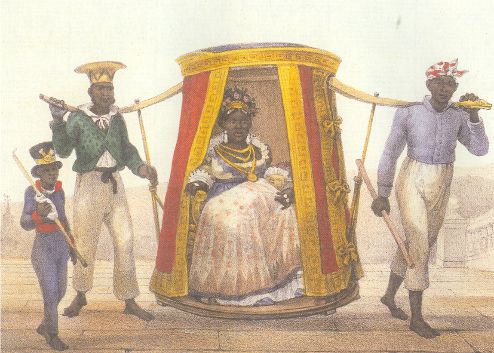 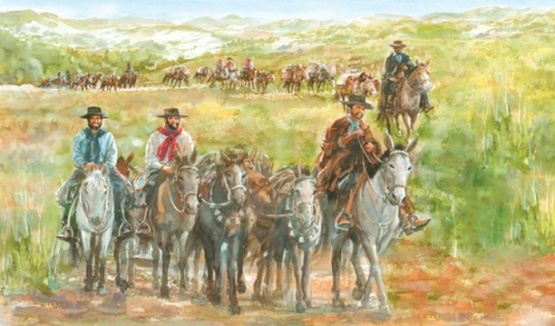 